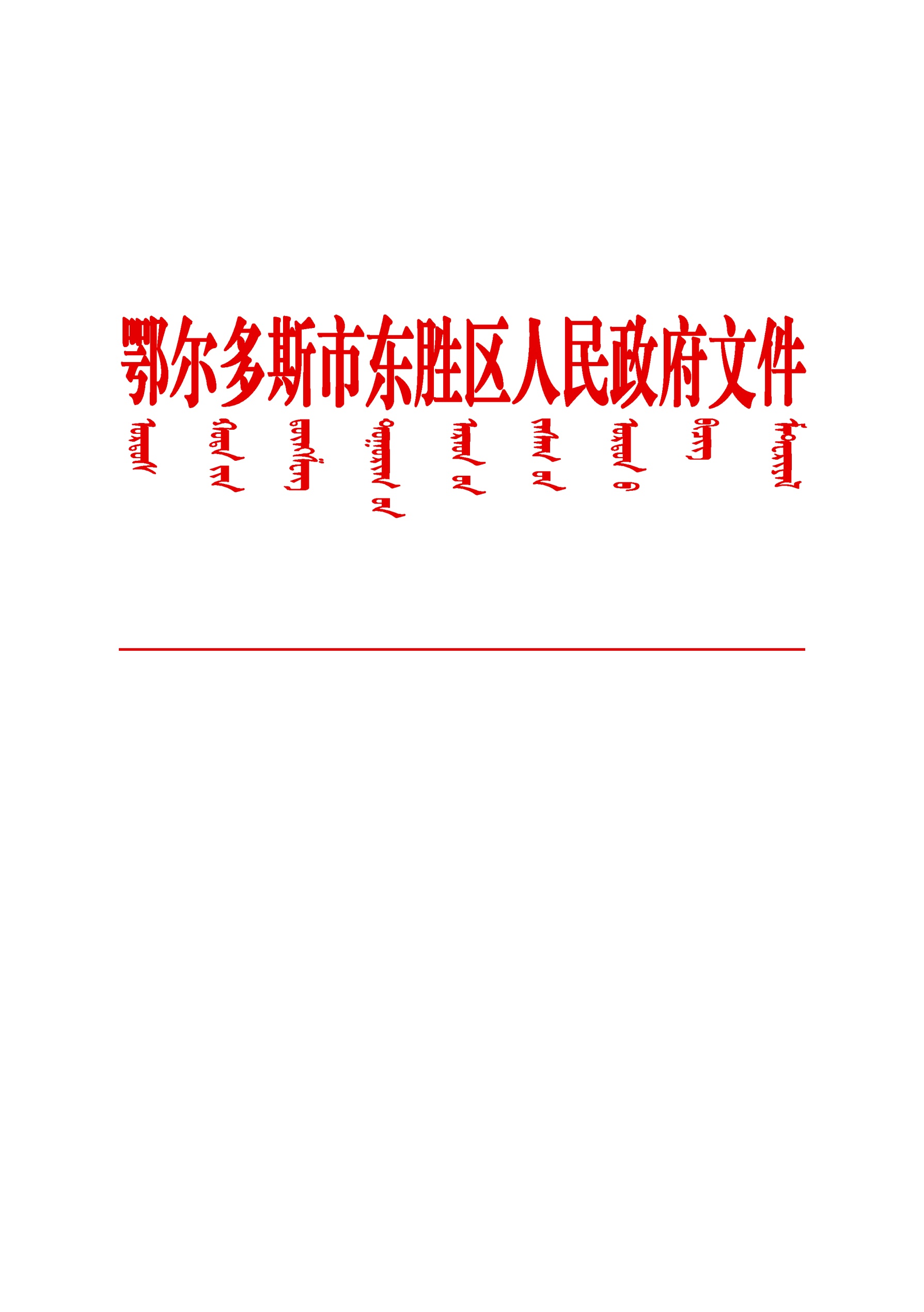 东政发〔2023〕2号鄂尔多斯市东胜区人民政府关于印发东胜区扩增工业门类促进高质量发展行动方案的通知各镇人民政府，各街道办事处，区直各部门、各人民团体、各直属企事业单位、各垂直协管部门：    现将《东胜区扩增工业门类促进高质量发展实施方案》印发给你们，请结合实际，认真组织实施。鄂尔多斯市东胜区人民政府2023年1月12日东胜区扩增工业门类促进高质量发展行动方案为深入贯彻落实中央、自治区和全市工业经济高质量发展会议精神，扎实推进供给侧结构性改革，抓好建链补链延链强链工作，补齐短板锻造长板，提升产业基础高级化、产业链现代化水平，推动工业转型升级和提质增效，打造门类较为齐全、体系较为完整、安全可靠的现代工业产业体系，按照“稳字当头、稳中求进”的总体要求，根据《鄂尔多斯市人民政府办公室关于印发鄂尔多斯市扩增工业门类促进高质量发展行动方案的通知》（鄂府办发〔2022〕27号）和《鄂尔多斯市工业和信息化局关于开展2022年度扩增工业门类促进高质量发展工作的通知》（鄂工信函〔2022〕46号）精神，结合我区实际，制定本方案。一、扩增目标根据我区工业门类特点、现有产业基础、国家产业政策和发展方向，以扩增制造业门类为重点，加大招商引资引企力度，扶持现有企业做大做强，协同大中小类扩增工作，在现有工业门类基础上，力争2025年底扩增全口径工业门类56个（其中，8个中类、48个小类），规上口径工业门类160个（其中，7个大类、46个中类、107个小类）(详细扩增门类见附件2和附件3)。二、扩增方式（一）梳理补充一批对我区工业门类情况进行再梳理，地毯式梳理规下工业企业，按照长短线结合原则，分年度建立拟入规企业清单，健全工业门类扩增后备梯队。对即将或已经跨入规模以上门槛和符合条件的工业企业，要全程协助企业办理相关手续，督促其依法入统、应统尽统，确保申报一户入库一户。裂变衍生一批支持和引导我区煤炭、电力、装备制造等产业龙头企业依托自身优势进行衍生，发挥其辐射、示范带动作用，裂变一批辅助性的零部件、元器件生产或原材料、燃料供应、维修服务活动的上下游配套企业。鼓励和引导现有规上工业企业加大技术改造力度，上马一批新项目，运用新技术、新工艺、新设备改造研发生产新产品，促进产业链延伸与工业门类扩增。培育扶持一批建立优质企业梯度培育体系，盯住一批可扩增规上工业门类的有潜力高成长的“专精特新”中小企业进行集中培育，通过加强政策扶持、强化协调服务、促进转型升级、推动集聚发展等措施，加快培育潜力企业发展壮大，做到成熟一户、入规一户，补齐工业门类短板。关注可填补工业门类空白或扩增规上工业门类的在建项目，通过动态监测、跟踪服务、政策扶持等方式，力促项目投产达效、上限入规。招商引进一批结合我区招商引资工作，瞄准工业空白门类，依据产业布局、园区产业定位，精准分析、精心筛选，找准建链、补链、延链环节，实行精准招商。各相关部门、单位要分年度制定扩增工业门类招商引资计划清单，明确进度要求，着力在突破领域引进一批标志性、引领性项目。鼓励实施“揭榜挂帅”招商引资行动，向社会征集填补工业门类空白的企业项目，破解产业门类空白难题。三、扩增任务根据东胜区“十四五”工业发展规划布局，围绕工业产业转型，聚焦重点产业链，实施建链延链补链强链行动，重点在制造业领域引进和培育一批高技术、高质量、高附加值项目和企业，补齐短板弱项，积蓄发展动力，加快构建现代工业产业体系。(具体部门职责及分工见附件1、附件2和附件3)（一）引进壮大先进制造业1.新能源汽车和新能源装备产业。结合新能源重卡、储能、风光产业链培育，抢抓“十四五”新能源大规模发展的窗口期，壮大“风光氢储车”产业集群，大力引进和培育新能源重卡、燃料电池汽车及电池、驱动电机等新能源汽车核心零部件和新一代动力电池、电机控制器、燃料电池电堆及动力系统等关键零部件项目，引进和培育光伏电池、组件、逆变器、系统集成与运维服务等光伏发电产业项目和风机塔筒、回转支承、叶片等风电关键配套件项目，扩增汽车制造业、电气机械和器材制造业相关门类。2.矿用和化工装备制造业。依托现代能源产业基地建设契机，大力引进采煤机、液压支架、截齿、扭矩轴等煤机整机与关键零部件的大修与再制造服务项目，发展压力容器、高效换热设备、压缩机、鼓风机及化工用泵、阀产品制造与维修，配套发展电气控制、化工环保及相关备品备件产业，推动重型成套设备、工程机械、综采装备、农机装备等产业优化升级，扩增通用设备制造、专用设备制造、机械和设备修理业等相关行业门类。3.仪器仪表制造业。落实国家制造业计量能力提升行动，依托我区新能源汽车、风光储能以及工业互联网等发展契机，聚焦制造服务业配套，大力发展车用、电工、实验分析等领域仪器仪表产业，扩增仪器仪表制造业相关门类。（二）做强做实优势产业1.采矿业。深入落实全市煤矿领域生产性服务业提升行动，依托现有煤炭开采行业发展优势和煤矿智能化建设，大力发展服务型制造业，鼓励能源行业龙头企业裂变衍生、培育发展煤炭开采、洗选及其它辅助性活动等配套上下游企业，扩增开采专业及辅助性活动相关门类，做强采矿业配套产业链。2.工业固废综合利用及新材料产业。结合固废综合利用及新材料产业链培育，利用全市高岭土、石英砂等矿产资源，支持粉煤灰、煤矸石、电石渣等大宗工业固废资源回收与综合利用，引进特种玻璃、高档耐火材料、陶瓷制品等产业项目，扩增非金属矿物制品业门类。（三）培育发展新兴产业数字经济产业。结合数字产业链培育，依托鄂尔多斯高新技术产业开发区平台，大力发展工业互联网、大数据、信息安全、智能制造等产业，重点引进工业控制、信息安全、工业机器人、人工智能等相关设备及系统制造项目，扩增计算机、通信和其它电子设备制造业相关门类。（四）培优升级传统特色产业1.绿色农畜产品加工业。结合绿色农畜产品深加工产业链培育，深入挖掘肉牛、肉羊、奶制品、玉米、小杂粮、沙棘等特色产业发展潜力，着力扶持现有企业做大做强，在牛羊肉、玉米、液体乳、沙棘饮品、杏仁饮品、杂粮加工等领域建设绿色农畜产品知名品牌，扩增农副食品加工业、食品制造业等相关门类。2.轻纺工业。结合轻纺产业链培育，充分发挥我区作为国内重要羊绒生产加工基地优势，依托鄂尔多斯集团龙头企业和轻纺产业园平台，鼓励企业加大技术和工艺研究，发展毛织造加工产业，发展围巾、手套、帽子等服饰制造产业，推动实现毛纺织及染整精加工门类全覆盖，扩增纺织服装、服饰业相关门类。3.文教、工美制造业。结合文化旅游产业链培育，积极融入国家和自治区战略部署，挖掘地区深厚独特的人文历史和独具魅力的民族文化特色，大力发展文化创意产业，重点发展工艺美术品、娱乐用品制造，扩增文教、工美和娱乐用品制造业行业相关门类。四、保障措施（一）成立工作专班为统筹推进我区开展扩增工业门类促进高质量发展工作，确保各项任务落到实处、取得实效，东胜区人民政府决定成立东胜区开展扩增工业门类促进高质量发展工作小组，工作小组下设办公室，办公室设在区工信和科技局，承担工作小组日常工作。（二）加大资金支持按照《鄂尔多斯市工业和信息化局 鄂尔多斯市财政局关于印发鄂尔多斯市扩增工业门类促进高质量发展专项资金管理办法的通知》（鄂工信发〔2022〕52号）精神，对在我区注册并具有独立法人资格、填补全市工业门类空白的企业，依据填补情况给予资金奖励。对扩增规上工业门类的新引进落地项目按照开工建设、投产达效、上限入规分阶段奖励，发挥市级专项资金引导作用。1.支持限下工业企业填补入规。对于自然成长新上限工业企业且在规模以上名录库中保持12个月以上，分别填补规上工业大中小类行业空白的，分别一次性奖励企业100万元、60万元和20万元。单户企业只可享受一次奖励，不重复计奖，已享受第5条奖励的不再享受本条奖励。2.支持龙头企业裂变衍生。对于现有煤炭、电力、化工、装备制造等产业龙头企业（规上工业企业）在我区新注册成立独立法人企业，投资2000万元以上，提供辅助性或配套服务且可扩增全市工业门类的，分别一次性奖励龙头企业100万元、60万元和20万元。单户企业同一项目只可享受一次奖励，不重复计奖。3.支持专精特新工业企业发展。对可扩增工业门类,当年认定为制造业单项冠军的企业一次性给予200万元资金奖励；对可扩增工业门类，新认定的国家级、自治区级、市级专精特新“小巨人”企业分别一次性给予150万元、100万元和20万元的奖励。单户企业同类奖励只可享受一次，就高不就低。4.支持新引进填补工业门类项目建设。对落户我区的，投资额在200万元—2000 万元，符合国家产业发展政策和《鄂尔多斯市扩增工业门类促进高质量发展行动方案》确定的重点扩增门类方向且可填补全市工业门类空白的工业项目,依据填补工业大类、中类、小类空白情况，分别一次性给予30万元、20万元和 10万元奖励。单户企业只可享受一次奖励，不重复计奖。5.支持新引进扩增规上工业门类项目建设。对落户我区，投资额在2000万元以上，符合国家产业发展政策和《方案》确定的重点扩增门类方向且可扩增全市规上工业门类工业项目，依据扩增工业大类、中类、小类情况，分别给予奖励300万元、200万元、100万元。单户企业只可享受一次奖励，不重复计奖。奖励资金分阶段按2:3:5比例发放。（1）签订生产性项目正式合同并开工建设的项目，在纳入自治区重点项目统计平台后可获得20%的奖励资金。（2）项目建成投产，经有关部门竣工验收后可获得30%的奖励资金。（3）项目纳入统计部门规上工业统计名录库后可获得50%的奖励资金。（4）对当年签约落地就建成投产的项目在原奖励标准基础上提高50%的奖励资金。（三）实行目标考核区委组织部将扩增工业门类相关工作及任务完成情况纳入部门专项考核，通过科学适用的考核办法考核各部门扩增工业门类目标任务完成情况，真实反映工作绩效，确保扩增工业门类工作稳步推进。五、其他事项一是按照《东胜区计划扩增全口径工业门类明细清单及部门责任分工（2022年—2025年）》（附件2）和《东胜区计划扩增规上口径工业门类明细清单及部门责任分工（2022年—2025年）》（附件3）要求，各责任单位需在每月20日前以正式文件形式将本部门滚动更新的《东胜区年度拟扩增全口径工业门类项目清单》（附件4）、《东胜区年度拟扩增规上口径工业门类企业清单》（附件5）报送至区工科局，由区工科局汇总后统一报送市工业和信息化局。二是装备制造产业园管理办公室、轻纺产业园管理办公室、铜川汽车博览园管理办公室、区直各有关部门、单位要高度重视此项工作，全面摸底本部门工业门类现状，聚焦补齐我区工业门类短板，编制本部门扩增工业门类促进高质量发展行动工作方案和年度计划，明确工作任务，专人负责，精准施策，确保工作落实到位。附件：1.东胜区开展扩增工业门类促进高质量发展工作小组组成人员及成员单位职责2.东胜区计划扩增全口径工业门类明细清单及部门责任分工（2022年—2025年）3.东胜区计划扩增规上口径工业门类明细清单及部门责任分工（2022年—2025年）4.东胜区年度拟扩增全口径工业门类项目清单5.东胜区年度拟扩增规上口径工业门类企业清单抄送：鄂尔多斯高新技术产业开发区高新技术产业园管理办公室，装备制造产业园管理办公室，轻纺产业园管理办公室。鄂尔多斯市东胜区人民政府办公室          2023年1月12日印发